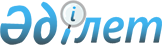 О городском бюджете на 2011-2013 годы
					
			Утративший силу
			
			
		
					Решение Кокшетауского городского маслихата Акмолинской области от 22 декабря 2010 года № С-42/16. Зарегистрировано Управлением юстиции города Кокшетау Акмолинской области 31 декабря 2010 года № 1-1-136. Утратило силу в связи с истечением срока применения - (письмо Кокшетауского городского маслихата Акмолинской области от 30 апреля 2013 года № 06-02/109а)      Сноска. Утратило силу в связи с истечением срока применения - (письмо Кокшетауского городского маслихата Акмолинской области от 30.04.2013 № 06-02/109а).

      В соответствии с пунктом 2 статьи 75 Бюджетного кодекса Республики Казахстан от 4 декабря 2008 года, подпунктом 1) пункта 1 статьи 6 Закона Республики Казахстан от 23 января 2001 года «О местном государственном управлении и самоуправлении в Республике Казахстан», решением Акмолинского областного маслихата от 10 декабря 2010 года № 4С-29-2 «Об областном бюджете на 2011-2013 годы» Кокшетауский городской маслихат РЕШИЛ:



      1. Утвердить городской бюджет на 2011-2013 годы согласно приложениям 1, 2 и 3 соответственно, в том числе на 2011 год в следующих объемах:

      1) доходы – 14 705 208,2 тысяч тенге, в том числе по:

      налоговым поступлениям – 6 660 736,6 тысяч тенге;

      неналоговым поступлениям – 54 411,4 тысяч тенге;

      поступлениям от продажи основного капитала – 808 672 тысячи тенге;

      поступлениям трансфертов – 7 181 388,2 тысячи тенге;

      2) затраты – 15 545 906 тысяч тенге;

      3) чистое бюджетное кредитование - -142 748 тысяч тенге, в том числе:

      бюджетные кредиты - 11 572 тысячи тенге;

      погашение бюджетных кредитов – 154 320 тысяч тенге;

      4) сальдо по операциям с финансовыми активами – 362 588 тысяч тенге, в том числе:

      приобретение финансовых активов – 362 588 тысяч тенге»;

      5) дефицит бюджета – - 1 060 537,8 тысяч тенге;

      6) финансирование дефицита бюджета – 1 060 537,8 тысяч тенге.

      Сноска. Пункт 1 с изменениями, внесенными решениями Кокшетауского городского маслихата Акмолинской области от 04.02.2011

№ С-43/5; от 07.04.2011 № С-45/5(вводится в действие с 01.01.2011); от 17.06.2011 № С-47/8 (вводится в действие с 01.01.2011); от 01.07.2011 № С-48/5 (вводится в действие с 01.01.2011); от 02.09.2011 № С-49/5 (вводится в действие с 01.01.2011); от 03.10.2011 № С-50/5 (вводится в действие с 01.01.2011); от 08.11.2011 № С-52/5 (вводится в действие с 01.01.2011)



      2. Согласно пункта 1 статьи 52 Бюджетного кодекса Республики Казахстан решением Акмолинского областного маслихата от 10 декабря 2010 года № 4С-29-2 «Об областном бюджете на 2011-2013 годы» установлены нормативы распределения доходов в следующих размерах:

      1) по индивидуальному подоходному налогу с доходов, облагаемых у источника выплаты в областной бюджет – 100%;

      2) по индивидуальному подоходному налогу с доходов иностранных граждан, облагаемых у источника выплаты в областной бюджет - 100 %;

      3) по социальному налогу в бюджет города Кокшетау – 100%.



      3. Утвердить доходы городского бюджета за счет следующих источников:

      1) налоговых поступлений, в том числе:

      индивидуального подоходного налога, за исключением индивидуального подоходного налога с доходов, облагаемых у источника выплаты, и индивидуального подоходного налога с доходов иностранных граждан, облагаемых у источника выплаты;

      социального налога;

      налогов на имущество;

      земельного налога;

      налога на транспортные средства;

      единого земельного налога;

      акциз;

      поступлений за использование природных и других ресурсов;

      сборов за ведение предпринимательской и профессиональной деятельности;

      налога на игорный бизнес;

      государственной пошлины.

      2) неналоговых поступлений, в том числе:

      поступлений части чистого дохода государственных предприятий;

      доходов от аренды имущества, находящегося в государственной собственности;

      штрафов, пени, санкций, взысканий, налагаемых государственными учреждениями, финансируемыми из государственного бюджета, а также содержащимися и финансируемыми из бюджета (сметы расходов) Национального Банка Республики Казахстан, за исключением поступлений от организаций нефтяного сектора;

      прочих неналоговых поступлений.

      3) поступлений от продажи основного капитала, в том числе:

      продажи государственного имущества, закрепленного за государственными учреждениями;

      продажи земли;

      продажи нематериальных активов;

      4) поступлений трансфертов, в том числе:

      трансфертов из областного бюджета.



      4. Учесть, что в затратах городского бюджета предусмотрены бюджетные изъятия в областной бюджет в сумме 915 339 тысяч тенге.



      4-1. Учесть, что в затратах городского бюджета предусмотрены целевые трансферты в областной бюджет на компенсацию потерь областного бюджета, в связи с упразднением ревизионной комиссии городского маслихата в сумме 546 тысяч тенге.

      Сноска. Решение дополнено пунктом 4-1 решением Кокшетауского городского маслихата Акмолинской области от 02.09.2011 № С-49/5 (вводится в действие с 01.01.2011)



      5. Учесть, что в городском бюджете на 2011 год предусмотрены целевые текущие трансферты за счет средств республиканского бюджета на образование в сумме 318 250 тысяч тенге, в том числе:

      12 288 тысяч тенге - на оснащение учебным оборудованием кабинетов физики, химии, биологии в государственных учреждениях основного среднего и общего среднего образования;

      16 236 тысяч тенге - на создание лингафонных и мультимедийных кабинетов в государственных учреждениях начального, основного среднего и общего среднего образования;

      11 705 тысяч тенге – на обеспечение оборудованием, программным обеспечением детей-инвалидов, обучающихся на дому;

      35 513 тысяч тенге – на ежемесячные выплаты денежных средств опекунам (попечителям) на содержание ребенка - сироты (детей-сирот), и ребенка (детей), оставшегося без попечения родителей;

      211 513 тысяч тенге – на реализацию государственного образовательного заказа в дошкольных организациях образования;

      30 995 тысяч тенге – на увеличение размера доплаты за квалификационную категорию, учителям школ и воспитателям дошкольных организаций образования;

      Сноска. Пункт 5 с изменениями, внесенными решением Кокшетауского городского маслихата Акмолинской области от 08.11.2011 № С-52/5 (вводится в действие с 01.01.2011)



      6. Учесть, что в городском бюджете на 2011 год предусмотрены целевые трансферты за счет средств областного бюджета на образование в сумме 281 736,2 тысяч тенге, в том числе:

      1) целевые текущие трансферты в сумме 63 658 тысяч тенге, в том числе:

      39 309 тысяч тенге – на капитальный ремонт детского сада «Жулдыз»;

      24 349 тысяч тенге – на содержание вновь вводимых объектов;

      2) целевые трансферты на развитие в сумме 218 078,2 тысяч тенге, в том числе:

      218 078,2 тысяч тенге – на реконструкцию детского сада на 220 мест в микрорайоне Боровской города Кокшетау»;

      Сноска. Пункт 6 с изменениями, внесенными решением Кокшетауского городского маслихата Акмолинской области от 08.11.2011 № С-52/5 (вводится в действие с 01.01.2011)



      7. Учесть, что в городском бюджете на 2011 год предусмотрены целевые текущие трансферты за счет средств областного бюджета на социальное обеспечение населения в сумме 7 780 тысячи тенге, в том числе:

      7 480 тысячи тенге – на оказание социальной помощи участникам и инвалидам Великой Отечественной войны на расходы за коммунальные

услуги;

      300 тысяч тенге – на оплату за учебу в колледжах студентам из малообеспеченных семей Акмолинской области и многодетных семей сельской местности Акмолинской области»;

      Сноска. Пункт 7 в редакции решения Кокшетауского городского маслихата Акмолинской области от 08.11.2011 № С-52/5 (вводится в действие с 01.01.2011)



      7-1. Учесть, что в городском бюджете на 2011 год предусмотрены целевые текущие трансферты за счет средств Республиканского бюджета на социальное обеспечение населения в сумме 14 746 тысяч тенге, в том числе:

      2 100 тысяч тенге – на частичное субсидирование заработной платы;

      12 646 тысяч тенге – на создание центров занятости.

      Сноска. Решение дополнено пунктом 7-1 в соответствии с решением  Кокшетауского городского маслихата Акмолинской области от 07.04.2011 № С-45/5 (вводится в действие с 01.01.2011)



      8. Учесть, что в городском бюджете на 2011 год предусмотрены целевые трансферты за счет средств республиканского бюджета в сумме 4 842 013,7 тысяч тенге, в том числе:

      1) целевые текущие трансферты в сумме 480 591 тысяч тенге, в том числе:

      1 877 тысячи тенге – на проведение противоэпизоотических мероприятий;

      1 821 тысяча тенге – для реализации мер социальной поддержки специалистов;

      476 893 тысячи тенге – на изъятие земельных участков для государственных нужд;

      2) целевые трансферты на развитие в сумме 4 361 422,7 тысяч тенге, в том числе:

      2 615 289 тысяч тенге – на реконструкцию системы объектов водоснабжения и водоотведения города Кокшетау;

      105 791 тысяча тенге – на реконструкцию инженерных сетей водоснабжения и канализации в селе Красный Яр (1 этап);

      168 821 тысяча тенге - на реконструкцию инженерных сетей водоснабжения и канализации в селе Красный Яр (2 этап);

      446 595,7 тысяч тенге – на развитие, обустройство и (или) приобретение инженерно-коммуникационной инфраструктуры;

      142 886 тысяч тенге – на реконструкцию электрических сетей в микрорайоне Жайляу, Бирлик;

      877 240 тысяч тенге – на строительство новой чаши золоотвала;

      4 800 тысяч тенге – на строительство и (или) приобретение жилья государственного коммунального жилищного фонда;

      Сноска. Пункт 8 в редакции решения Кокшетауского городского маслихата Акмолинской области от 08.11.2011 № С-52/5 (вводится в действие с 01.01.2011)



      9. Учесть, что в городском бюджете на 2011 год предусмотрены целевые трансферты за счет средств областного бюджета 1 716 862,3 тысяч тенге, в том числе:

      1) целевые текущие трансферты в сумме 1 290 533,7 тысяч тенге, в том числе:

      310 000 тысяч тенге – на благоустройство города Кокшетау;

      849 386,7 тысяч тенге – на ремонт автомобильных дорог и разработку проектно-сметной документации;

      4 000 тысяч тенге – на разработку проекта детальной планировки;

      89 011 тысяч тенге – на обеспечение стабильной работы теплоснабжающего предприятия города Кокшетау;

      38 136 тысяч тенге – на организацию сохранения государственного жилищного фонда;

      2) целевые трансферты на развитие в сумме 426 328,6 тысяч тенге, в том числе:

      64 996,7 тысяч тенге – на разработку проектно-сметной документации, проведение государственной экспертизы, строительство 45 - ти квартирного жилого дома для молодых специалистов, работников бюджетной сферы (проект Жас - Отау);

      61 462,9 тысяч тенге – на строительство коммунального рынка;

      75 969 тысяч тенге – на создание Автоматизированной информационно-графической системы Государственного градостроительного кадастра;

      189 500 тысяч тенге – на увеличение уставного капитала юридических лиц;

      14 000 тысяч тенге – на приобретение жилья для отдельных категории граждан;

      20 400 тысяч тенге – на пристройку тамбуров к двухквартирным жилым домам по программе «Нурлы-Кош» в селе Красный Яр города Кокшетау»;

      Сноска. Пункт 9 в редакции решения Кокшетауского городского маслихата Акмолинской области от 08.11.2011 № С-52/5 (вводится в действие с 01.01.2011)



      10. Утвердить резерв местного исполнительного органа города на 2011 год в сумме 144 447,4 тысяч тенге.

      Сноска. Пункт 10 в редакции решения Кокшетауского городского маслихата Акмолинской области от 03.10.2011 № С-50/5 (вводится в действие с 01.01.2011)



      11. Учесть, что в городском бюджете на 2011 год предусмотрены бюджетные кредиты за счет средств республиканского бюджета в сумме 515 472 тысячи тенге, в том числе:

      11 572 тысячи тенге - для реализации мер социальной поддержки специалистов;

      503 900 тысяч тенге - на строительство и (или) приобретение жилья»;

      Сноска. Пункт 11 с изменениями, внесенными решением Кокшетауского городского маслихата Акмолинской области от 08.11.2011 № С-52/5 (вводится в действие с 01.01.2011)



      12. Учесть в затратах городского бюджета на 2011 год возврат кредитов, выделенных из областного бюджета в 2008 году на строительство жилья в сумме 166 896 тысяч тенге.



      13. Учесть в затратах городского бюджета на 2011 год погашение основного долга по бюджетным кредитам, выделенных в 2010 году для реализации мер социальной поддержки специалистов в сумме 415 тысяч тенге;

      Сноска. Пункт 13 с изменениями, внесенными решением Кокшетауского городского маслихата Акмолинской области от 08.11.2011 № С-52/5 (вводится в действие с 01.01.2011)



      13-1. Учесть, что в затратах городского бюджета предусмотрены выплаты вознаграждений по займам в сумме 20 тысяч тенге;

      Сноска. Решение дополнено пунктом 13-1 в соответствии с решением Кокшетауского городского маслихата Акмолинской области от 03.10.2011 № С-50/5 (вводится в действие с 01.01.2011)



      13-2.Учесть в затратах городского бюджета возврат неиспользованных бюджетных кредитов, выданных в 2010 году для реализации мер социальной поддержки специалистов в сумме 6 232 тысячи тенге;

      Сноска. Решение дополнено пунктом 13-1 в соответствии с решением Кокшетауского городского маслихата Акмолинской области от 08.11.2011 № С-52/5 (вводится в действие с 01.01.2011)



      13-3. Учесть в затратах городского бюджета выплаты вознаграждений за 2011 год по бюджетным кредитам выделенных из республиканского бюджета, бюджетам районов (городов областного значения) для реализации мер социальной поддержки специалистов в сумме 0,4 тысячи тенге;

      Сноска. Решение дополнено пунктом 13-3 в соответствии с решением Кокшетауского городского маслихата Акмолинской области от 08.11.2011 № С-52/5 (вводится в действие с 01.01.2011)



      14. Установить специалистам социального обеспечения, образования, культуры и спорта, работающим в аульной (сельской) местности повышенные на двадцать пять процентов должностные оклады и тарифные ставки, по сравнению с окладами и ставками специалистов, занимающихся этими видами деятельности в городских условиях, согласно перечню, согласованного с Кокшетауским городским маслихатом.



      15. Утвердить перечень городских бюджетных программ, не подлежащих секвестру в процессе исполнения городского бюджета на 2011 год, согласно приложению 4.



      16.Утвердить бюджетные программы района в городе, города районного значения, поселка, аула (села), аульного (сельского) округа, согласно приложению 5.



      17. Настоящее решение вступает в силу со дня государственной регистрации в Управлении юстиции города Кокшетау и вводится в действие с 1 января 2011 года.      Председатель 42 сессии

      Кокшетауского городского

      маслихата четвертого созыва                Бегалин Б.К.      Секретарь

      Кокшетауского городского

      маслихата четвертого созыва                К.Мустафина      СОГЛАСОВАНО:      Аким города Кокшетау                       М.Батырханов

Приложение 1 к решению

Кокшетауского городского

маслихата от 22 декабря

2010 года № С-42/16      Сноска. Приложение 1 в редакции решения Кокшетауского городского маслихата Акмолинской области от 08.11.2011 № С-52/5 (вводится в действие с 01.01.2011) Городской бюджет на 2011 год

Приложение 2 к решению

Кокшетауского городского

маслихата от 22 декабря

2010 года № С-42/16 Городской бюджет на 2012 год

Приложение 3 к решению

Кокшетауского городского

маслихата от 22 декабря

2010 года № С-42/16 Городской бюджет на 2013 год

Приложение 4 к решению

Кокшетауского городского

маслихата от 22 декабря

2010 года № С-42/16 Перечень бюджетных программ,

не подлежащих секвестру в процессе

исполнения городского бюджета на 2011 год

Приложение 5 к решению

Кокшетауского городского

маслихата от 22 декабря

2010 года № С-42/16      Сноска. Приложение 5 в редакции решения Кокшетауского городского маслихата Акмолинской области от 03.10.2011 № С-50/5(вводится в действие с 01.01.2011) Бюджетные программы района в городе,

города районного значения, поселка, аула

(села),аульного(сельского) округа на 2011 год

Приложение 6 к решению

Кокшетауского городского

маслихата от 22 декабря

2010 года № С-42/16      Сноска. Приложение 6 в редакции решения Кокшетауского городского маслихата Акмолинской области от 01.07.2011 № С-48/5(вводится в действие с 01.01.2011) Используемые остатки бюджетных средств
					© 2012. РГП на ПХВ «Институт законодательства и правовой информации Республики Казахстан» Министерства юстиции Республики Казахстан
				КатегорияКатегорияКатегорияКатегорияСумма

тысяч тенгеКлассКлассКлассСумма

тысяч тенгеПодклассПодклассСумма

тысяч тенгеНаименованиеСумма

тысяч тенге12345I. Доходы14705208,21Налоговые поступления6660736,611Подоходный налог403600,02Индивидуальный подоходный налог403600,013Социальный налог2493104,01Социальный налог2493104,014Hалоги на собственность823047,01Hалоги на имущество460166,03Земельный налог88558,04Hалог на транспортные средства274169,05Единый земельный налог154,015Внутренние налоги на товары, работы и услуги2744533,62Акцизы2601471,63Поступления за использование природных и других ресурсов36889,04Сборы за ведение предпринимательской и профессиональной деятельности81773,05Налог на игорный бизнес24400,018Обязательные платежи, взимаемые за совершение юридически значимых действий и (или) выдачу документов уполномоченными на то государственными органами или должностными лицами196452,01Государственная пошлина196452,02Неналоговые поступления54411,421Доходы от государственной собственности10477,41Поступления части чистого дохода государственных предприятий1985,05Доходы от аренды имущества, находящегося в государственной собственности8492,07Вознаграждения по кредитам, выданным из государственного бюджета0,424Штрафы, пени, санкции, взыскания, налагаемые государственными учреждениями, финансируемыми из государственного бюджета, а также содержащимися и финансируемыми из бюджета (сметы расходов) Национального Банка Республики Казахстан37161,01Штрафы, пени, санкции, взыскания, налагаемые государственными учреждениями, финансируемыми из государственного бюджета, а также содержащимися и финансируемыми из бюджета (сметы расходов) Национального Банка Республики Казахстан, за исключением поступлений от организаций нефтяного сектора37161,026Прочие неналоговые поступления6773,01Прочие неналоговые поступления6773,03Поступления от продажи основного капитала808672,01Продажа государственного имущества, закрепленного за государственными учреждениями403067,01Продажа государственного имущества, закрепленного за государственными учреждениями403067,03Продажа земли и нематериальных активов405605,01Продажа земли405455,02Продажа нематериальных активов150,04Поступления трансфертов7181388,22Трансферты из вышестоящих органов государственного управления7181388,22Трансферты из областного бюджета7181388,2Функциональная группаФункциональная группаФункциональная группаФункциональная группаСумма

тысяч тенгеАдминистратор бюджетных программАдминистратор бюджетных программАдминистратор бюджетных программСумма

тысяч тенгеПрограммаПрограммаСумма

тысяч тенгеНаименованиеСумма

тысяч тенге12345II. Затраты15545906,01Государственные услуги общего характера200241,5112Аппарат маслихата района (города областного значения)14916,01Услуги по обеспечению деятельности маслихата района (города областного значения)14546,03Капитальные расходы государственных органов370,0122Аппарат акима района (города областного значения)84993,01Услуги по обеспечению деятельности акима района (города областного значения)84493,73Капитальные расходы государственных органов499,3123Аппарат акима района в городе, города районного значения, поселка, аула (села), аульного (сельского) округа18449,01Услуги по обеспечению деятельности акима района в городе, города районного значения, поселка, аула (села), аульного (сельского) округа18241,022Капитальные расходы государственных органов208,0452Отдел финансов района (города областного значения)62753,51Услуги по реализации государственной политики в области исполнения бюджета района (города областного значения) и управления коммунальной собственностью района (города областного значения)41703,43Проведение оценки имущества в целях налогообложения2513,74Организация работы по выдаче разовых талонов и обеспечение полноты сбора сумм от реализации разовых талонов17330,011Учет, хранение, оценка и реализация имущества, поступившего в коммунальную собственность915,018Капитальные расходы государственных органов291,4453Отдел экономики и бюджетного планирования района (города областного значения)19130,01Услуги по реализации государственной политики в области формирования и развития экономической политики, системы государственного планирования и управления района (города областного значения)18425,92Создание информационных систем18,04Капитальные расходы государственных органов686,12Оборона580590,0122Аппарат акима района (города областного значения)580590,05Мероприятия в рамках исполнения всеобщей воинской обязанности7368,06Предупреждение и ликвидация чрезвычайных ситуаций масштаба района (города областного значения)573222,03Общественный порядок, безопасность, правовая, судебная, уголовно-исполнительная деятельность37399,3458Отдел жилищно-коммунального хозяйства, пассажирского транспорта и автомобильных дорог района (города областного значения)37399,321Обеспечение безопасности дорожного движения в населенных пунктах37399,34Образование4493957,4464Отдел образования района (города областного значения)478656,09Обеспечение деятельности организаций дошкольного воспитания и обучения447661,021Увеличение размера доплаты за квалификационную категорию учителям школ и воспитателям дошкольных организаций образования30995,0464Отдел образования района (города областного значения)3563132,23Общеобразовательное обучение3297766,26Дополнительное образование для детей265366,0464Отдел образования района (города областного значения)29858,018Организация профессионального обучения29858,0464Отдел образования района (города областного значения)93021,01Услуги по реализации государственной политики на местном уровне в области образования12516,04Информатизация системы образования в государственных учреждениях образования района (города областного значения)4902,05Приобретение и доставка учебников, учебно-методических комплексов для государственных учреждений образования района (города областного значения)27714,07Проведение школьных олимпиад, внешкольных мероприятий и конкурсов районного (городского) масштаба671,015Ежемесячные выплаты денежных средств опекунам (попечителям) на содержание ребенка- сироты (детей-сирот), и ребенка (детей), оставшегося без попечения родителей35513,020Обеспечение оборудованием, программным обеспечением детей-инвалидов, обучающихся на дому11705,0467Отдел строительства района (города областного значения)329290,237Строительство и реконструкция объектов образования329290,26Социальная помощь и социальное обеспечение386396,0451Отдел занятости и социальных программ района (города областного значения)335155,02Программа занятости41936,04Оказание социальной помощи на приобретение топлива специалистам здравоохранения, образования, социального обеспечения, культуры и спорта в сельской местности в соответствии с законодательством Республики Казахстан4397,05Государственная адресная социальная помощь20697,06Жилищная помощь37595,07Социальная помощь отдельным категориям нуждающихся граждан по решениям местных представительных органов76884,010Материальное обеспечение детей-инвалидов, воспитывающихся и обучающихся на дому2250,013Социальная адаптация лиц, не имеющих определенного местожительства24213,014Оказание социальной помощи нуждающимся гражданам на дому58640,016Государственные пособия на детей до 18 лет11879,017Обеспечение нуждающихся инвалидов обязательными гигиеническими средствами и предоставление услуг специалистами жестового языка, индивидуальными помощниками в соответствии с индивидуальной программой реабилитации инвалида42765,023Обеспечение деятельности центров занятости13899,0Прочие услуги в области социальной помощи и социального обеспечения51241,0451Отдел занятости и социальных программ района (города областного значения)51241,01Услуги по реализации государственной политики на местном уровне в области обеспечения занятости и реализации социальных программ для населения44209,011Оплата услуг по зачислению, выплате и доставке пособий и других социальных выплат1174,021Капитальные расходы государственных органов5858,07Жилищно-коммунальное хозяйство6304890,9458Отдел жилищно-коммунального хозяйства, пассажирского транспорта и автомобильных дорог района (города областного значения)46016,03Организация сохранения государственного жилищного фонда41016,031Изготовление технических паспортов на объекты кондоминиумов5000,0463Отдел земельных отношений района (города областного значения)476893,016Изъятие земельных участков для государственных нужд за счет целевых трансфертов из республиканского бюджета476893,0467Отдел строительства района (города областного значения)1533498,13Строительство и (или) приобретение жилья государственного коммунального жилищного фонда111608,04Развитие, обустройство и (или) приобретение инженерно-коммуникационной инфраструктуры584302,919Строительство жилья837587,2458Отдел жилищно-коммунального хозяйства, пассажирского транспорта и автомобильных дорог района (города областного значения)27879,012Функционирование системы водоснабжения и водоотведения19980,127Организация эксплуатации сетей газификации, находящихся в коммунальной собственности районов (городов областного значения)7898,9467Отдел строительства района (города областного значения)3425638,15Развитие коммунального хозяйства237010,96Развитие системы водоснабжения3188627,2123Аппарат акима района в городе, города районного значения, поселка, аула (села), аульного (сельского) округа15929,08Освещение улиц населенных пунктов2549,09Обеспечение санитарии населенных пунктов9669,011Благоустройство и озеленение населенных пунктов3711,0458Отдел жилищно-коммунального хозяйства, пассажирского транспорта и автомобильных дорог района (города областного значения)779037,715Освещение улиц в населенных пунктах34774,016Обеспечение санитарии населенных пунктов206921,017Содержание мест захоронений и захоронение безродных1788,018Благоустройство и озеленение населенных пунктов535554,78Культура, спорт, туризм и информационное пространство299089,0123Аппарат акима района в городе, города районного значения, поселка, аула (села), аульного (сельского) округа22288,06Поддержка культурно-досуговой работы на местном уровне22288,0455Отдел культуры и развития языков района (города областного значения)133232,73Поддержка культурно-досуговой работы133232,7465Отдел физической культуры и спорта района (города областного значения)15009,06Проведение спортивных соревнований на районном (города областного значения ) уровне5318,07Подготовка и участие членов сборных команд района (города областного значения) по различным видам спорта на областных спортивных соревнованиях9691,0455Отдел культуры и развития языков района (города областного значения)61574,06Функционирование районных (городских) библиотек59153,07Развитие государственного языка и других языков народа Казахстана2421,0456Отдел внутренней политики района (города областного значения)17743,02Услуги по проведению государственной информационной политики через газеты и журналы14646,05Услуги по проведению государственной информационной политики через телерадиовещание3097,0455Отдел культуры и развития языков района (города областного значения)10469,01Услуги по реализации государственной политики на местном уровне в области развития языков и культуры10359,010Капитальные расходы государственных органов110,0456Отдел внутренней политики района (города областного значения)30990,31Услуги по реализации государственной политики на местном уровне в области информации, укрепления государственности и формирования социального оптимизма граждан22250,93Реализация региональных программ в сфере молодежной политики4324,04Создание информационных систем207,46Капитальные расходы государственных органов4208,0465Отдел физической культуры и спорта района (города областного значения)7783,01Услуги по реализации государственной политики на местном уровне в сфере физической культуры и спорта7583,04Капитальные расходы государственных органов200,09Топливно-энергетический комплекс и недропользование964964,0467Отдел строительства района (города областного значения)964964,09Развитие теплоэнергетической системы964964,010Сельское, водное, лесное, рыбное хозяйство, особо охраняемые природные территории, охрана окружающей среды и животного мира, земельные отношения28244,6474Отдел сельского хозяйства и ветеринарии района (города областного значения)12276,61Услуги по реализации государственной политики на местном уровне в сфере сельского хозяйства и ветеринарии7779,07Организация отлова и уничтожения бродячих собак и кошек2489,099Реализация мер по оказанию социальной поддержки специалистов2008,6463Отдел земельных отношений района (города областного значения)14091,01Услуги по реализации государственной политики в области регулирования земельных отношений на территории района (города областного значения)13761,07Капитальные расходы государственных органов330,0474Отдел сельского хозяйства и ветеринарии района (города областного значения)1877,013Проведение противоэпизоотических мероприятий1877,011Промышленность, архитектурная, градостроительная и строительная деятельность212315,3467Отдел строительства района (города областного значения)116821,01Услуги по реализации государственной политики на местном уровне в области строительства116408,017Капитальные расходы государственных органов413,0468Отдел архитектуры и градостроительства района (города областного значения)95494,31Услуги по реализации государственной политики в области архитектуры и градостроительства на местном уровне12530,32Создание информационных систем75969,03Разработка схем градостроительного развития территории района и генеральных планов населенных пунктов6995,012Транспорт и коммуникации883132,7123Аппарат акима района в городе, города районного значения, поселка, аула (села), аульного (сельского) округа5330,013Обеспечение функционирования автомобильных дорог в городах районного значения, поселках, аулах (селах), аульных (сельских) округах5330,0458Отдел жилищно-коммунального хозяйства, пассажирского транспорта и автомобильных дорог района (города областного значения)877802,722Развитие транспортной инфраструктуры1500,023Обеспечение функционирования автомобильных дорог876302,713Прочие189216,6469Отдел предпринимательства района (города областного значения)9486,01Услуги по реализации государственной политики на местном уровне в области развития предпринимательства и промышленности6298,03Поддержка предпринимательской деятельности3078,04Капитальные расходы государственных органов110,0Прочие179730,6452Отдел финансов района (города областного значения)144447,412Резерв местного исполнительного органа района (города областного значения)144447,4458Отдел жилищно-коммунального хозяйства, пассажирского транспорта и автомобильных дорог района (города областного значения)35283,21Услуги по реализации государственной политики на местном уровне в области жилищно-коммунального хозяйства, пассажирского транспорта и автомобильных дорог34339,713Капитальные расходы государственных органов791,020Создание информационных систем152,514Обслуживание долга20,4452Отдел финансов района (города областного значения)20,413Обслуживание долга местных исполнительных органов по выплате вознаграждений и иных платежей по займам из областного бюджета20,415Трансферты965448,3452Отдел финансов района (города областного значения)965448,36Возврат неиспользованных (недоиспользованных) целевых трансфертов49563,37Бюджетные изъятия915339,024Целевые текущие трансферты в вышестоящие бюджеты в связи с передачей функций государственных органов из нижестоящего уровня государственного управления в вышестоящий546,0КлассКлассКлассПодклассПодклассIII. Чистое бюджетное кредитование:-142333,0бюджетные кредиты11572,010Сельское, водное, лесное, рыбное хозяйство, особо охраняемые природные территории, охрана окружающей среды и животного мира, земельные отношения11572,0474Отдел сельского хозяйства и ветеринарии района (города областного значения)11572,09Бюджетные кредиты для реализации мер социальной поддержки специалистов11572,05Погашение бюджетных кредитов153905,01Погашение бюджетных кредитов154320,01Погашение бюджетных кредитов, выданных из государственного бюджета154320,0IV. Сальдо по операциям с финансовыми активами:362588,0приобретение финансовых активов362588,013Прочие362588,0452Отдел финансов района (города областного значения)362588,014Формирование или увеличение уставного капитала юридических лиц362588,0V. Дефицит (профицит) бюджета-1060537,8VI. Финансирование дефицита (использование профицита) бюджета1060537,8КатегорияКатегорияКатегорияКатегорияСумма

тыс.

тенгеКлассКлассКлассСумма

тыс.

тенгеПодклассПодклассСумма

тыс.

тенгеНаименованиеСумма

тыс.

тенге12345I. Доходы9989859,01Налоговые поступления5391021,011Подоходный налог391178,02Индивидуальный подоходный налог391178,013Социальный налог2425749,01Социальный налог2425749,014Hалоги на собственность718847,01Hалоги на имущество383271,03Земельный налог97639,04Hалог на транспортные средства237783,05Единый земельный налог154,015Внутренние налоги на товары, работы и услуги1677239,02Акцизы1523612,03Поступления за использование природных и других ресурсов39459,04Сборы за ведение предпринимательской и профессиональной деятельности84122,05Налог на игорный бизнес30046,018Обязательные платежи, взимаемые за совершение юридически значимых действий и (или) выдачу документов уполномоченными на то государственными органами или должностными лицами178008,01Государственная пошлина178008,02Неналоговые поступления220942,021Доходы от государственной собственности51701,01Поступления части чистого дохода государственных предприятий47860,05Доходы от аренды имущества, находящегося в государственной собственности3841,024Штрафы, пени, санкции, взыскания, налагаемые государственными учреждениями, финансируемыми из государственного бюджета, а также содержащимися и финансируемыми из бюджета (сметы расходов) Национального Банка Республики Казахстан161961,01Штрафы, пени, санкции, взыскания, налагаемые государственными учреждениями, финансируемыми из государственного бюджета, а также содержащимися и финансируемыми из бюджета (сметы расходов) Национального Банка Республики Казахстан, за исключением поступлений от организаций нефтяного сектора161961,026Прочие неналоговые поступления7280,01Прочие неналоговые поступления7280,03Поступления от продажи основного капитала1248218,01Продажа государственного имущества, закрепленного за государственными учреждениями443689,01Продажа государственного имущества, закрепленного за государственными учреждениями443689,03Продажа земли и нематериальных активов804529,01Продажа земли804399,02Продажа нематериальных активов130,04Поступления трансфертов3129678,02Трансферты из вышестоящих органов государственного управления3129678,02Трансферты из областного бюджета3129678,0КатегорияКатегорияКатегорияКатегорияСумма тыс.

тенгеКлассКлассКлассСумма тыс.

тенгеПодклассПодклассСумма тыс.

тенгеНаименованиеСумма тыс.

тенге12345I. Доходы7396272,01Налоговые поступления5713450,011Подоходный налог349566,02Индивидуальный подоходный налог349566,013Социальный налог2603205,01Социальный налог2603205,014Hалоги на собственность767368,01Hалоги на имущество412016,03Земельный налог98393,04Hалог на транспортные средства256805,05Единый земельный налог154,015Внутренние налоги на товары, работы и услуги1801955,02Акцизы1637016,03Поступления за использование природных и других ресурсов42209,04Сборы за ведение предпринимательской и профессиональной деятельности90430,05Налог на игорный бизнес32300,018Обязательные платежи, взимаемые за совершение юридически значимых действий и (или) выдачу документов уполномоченными на то государственными органами или должностными лицами191356,01Государственная пошлина191356,02Неналоговые поступления253032,021Доходы от государственной собственности71098,01Поступления части чистого дохода государственных предприятий66873,05Доходы от аренды имущества, находящегося в государственной собственности4225,024Штрафы, пени, санкции, взыскания, налагаемые государственными учреждениями, финансируемыми из государственного бюджета, а также содержащимися и финансируемыми из бюджета (сметы расходов) Национального Банка Республики Казахстан174108,01Штрафы, пени, санкции, взыскания, налагаемые государственными учреждениями, финансируемыми из государственного бюджета, а также содержащимися и финансируемыми из бюджета (сметы расходов) Национального Банка Республики Казахстан, за исключением поступлений от организаций нефтяного сектора174108,026Прочие неналоговые поступления7826,01Прочие неналоговые поступления7826,03Поступления от продажи основного капитала1071790,01Продажа государственного имущества, закрепленного за государственными учреждениями256971,01Продажа государственного имущества, закрепленного за государственными учреждениями256971,03Продажа земли и нематериальных активов814819,01Продажа земли814699,02Продажа нематериальных активов120,04Поступления трансфертов358000,02Трансферты из вышестоящих органов государственного управления358000,02Трансферты из областного бюджета358000,0Функциональная группаФункциональная группаФункциональная группаФункциональная группаСумма тыс.

тенгеАдминистратор бюджетных программАдминистратор бюджетных программАдминистратор бюджетных программСумма тыс.

тенгеПрограммаПрограммаСумма тыс.

тенгеНаименованиеСумма тыс.

тенге12345II. Затраты7143872,01Государственные услуги общего характера202445,0112Аппарат маслихата района (города областного значения)16238,01Услуги по обеспечению деятельности маслихата района (города областного значения)16238,0122Аппарат акима района (города областного значения)85181,01Услуги по обеспечению деятельности акима района (города областного значения)85181,0123Аппарат акима района в городе, города районного значения, поселка, аула (села), аульного (сельского) округа21744,01Услуги по обеспечению деятельности акима района в городе, города районного значения, поселка, аула (села), аульного (сельского) округа21744,0452Отдел финансов района (города областного значения)56889,01Услуги по реализации государственной политики в области исполнения и контроля за исполнением бюджета района и управления коммунальной собственностью района (города областного значения)30727,03Проведение оценки имущества в целях налогообложения3487,04Организация работы по выдаче разовых талонов и обеспечение полноты сбора сумм от реализации разовых талонов22020,011Учет, хранение, оценка и реализация имущества, поступившего в коммунальную собственность655,0453Отдел экономики и бюджетного планирования района (города областного значения)22393,01Услуги по реализации государственной политики в области формирования и развития экономической политики, системы государственного планирования и управления района (города областного значения)22393,02Оборона8656,0122Аппарат акима района (города областного значения)8656,05Мероприятия в рамках исполнения всеобщей воинской обязанности8656,03Общественный порядок, безопасность, правовая, судебная, уголовно-

исполнительная деятельность34000,0458Отдел жилищно-коммунального хозяйства, пассажирского транспорта и автомобильных дорог района (города областного значения)34000,021Обеспечение безопасности дорожного движения в населенных пунктах34000,04Образование3921883,0464Отдел образования района (города областного значения)47299,09Обеспечение деятельности организаций дошкольного воспитания и обучения47299,0464Отдел образования района (города областного значения)3803684,03Общеобразовательное обучение3607475,06Дополнительное образование для детей196209,0464Отдел образования района (города областного значения)28926,018Организация профессионального обучения28926,0464Отдел образования района (города областного значения)41974,01Услуги по реализации государственной политики на местном уровне в области образования15884,04Информатизация системы образования в государственных учреждениях образования района (города областного значения)5612,05Приобретение и доставка учебников, учебно-

методических комплексов для государственных учреждений образования района (города областного значения)19710,07Проведение школьных олимпиад, внешкольных мероприятий и конкурсов районного (городского) масштаба768,06Социальная помощь и социальное обеспечение413695,0451Отдел занятости и социальных программ района (города областного значения)357206,02Программа занятости44167,04Оказание социальной помощи на приобретение топлива специалистам здравоохранения, образования, социального обеспечения, культуры и спорта в сельской местности в соответствии с законодательством Республики Казахстан4360,05Государственная адресная социальная помощь14535,06Жилищная помощь62556,07Социальная помощь отдельным категориям нуждающихся граждан по решениям местных представительных органов83371,010Материальное обеспечение детей-инвалидов, воспитывающихся и обучающихся на дому2554,013Социальная адаптация лиц, не имеющих определенного местожительства27570,014Оказание социальной помощи нуждающимся гражданам на дому59087,016Государственные пособия на детей до 18 лет13040,017Обеспечение нуждающихся инвалидов обязательными гигиеническими средствами и предоставление услуг специалистами жестового языка, индивидуальными помощниками в соответствии с индивидуальной программой реабилитации инвалида45966,0451Отдел занятости и социальных программ района (города областного значения)56489,01Услуги по реализации государственной политики на местном уровне в области обеспечения занятости социальных программ для населения54908,011Оплата услуг по зачислению, выплате и доставке пособий и других социальных выплат1581,07Жилищно-коммунальное хозяйство687624,0467Отдел строительства района (города областного значения)358000,03Строительство и (или) приобретение жилья государственного коммунального жилищного фонда118000,04Развитие, обустройство и (или) приобретение инженерно-

коммуникационной инфраструктуры240000,0123Аппарат акима района в городе, города районного значения, поселка, аула (села), аульного (сельского) округа15302,08Освещение улиц населенных пунктов1875,09Обеспечение санитарии населенных пунктов9624,011Благоустройство и озеленение населенных пунктов3803,0458Отдел жилищно-коммунального хозяйства, пассажирского транспорта и автомобильных дорог района (города областного значения)314322,015Освещение улиц в населенных пунктах36678,016Обеспечение санитарии населенных пунктов180120,017Содержание мест захоронений и захоронение безродных1839,018Благоустройство и озеленение населенных пунктов95685,08Культура, спорт, туризм и информационное пространство236956,0123Аппарат акима района в городе, города районного значения, поселка, аула (села), аульного (сельского) округа17139,06Поддержка культурно-досуговой работы на местном уровне17139,0455Отдел культуры и развития языков района (города областного значения)77366,03Поддержка культурно-досуговой работы77366,0465Отдел физической культуры и спорта района (города областного значения)22649,06Проведение спортивных соревнований на районном (города областного значения) уровне5820,07Подготовка и участие членов сборных команд района (города областного значения) по различным видам спорта на областных спортивных соревнованиях16829,0455Отдел культуры и развития языков района (города областного значения)56994,06Функционирование районных (городских) библиотек54223,07Развитие государственного языка и других языков народа Казахстана2771,0456Отдел внутренней политики района (города областного значения)20331,02Услуги по проведению государственной информационной политики через газеты и журналы16785,05Услуги по проведению государственной информационной политики через телерадиовещание3546,0455Отдел культуры и развития языков района (города областного значения)12489,01Услуги по реализации государственной политики на местном уровне в области развития языков и культуры12489,0456Отдел внутренней политики района (города областного значения)20478,01Услуги по реализации государственной политики на местном уровне в области информации, укрепления государственности и формирования социального оптимизма граждан15527,03Реализация региональных программ в сфере молодежной политики4951,0465Отдел физической культуры и спорта района (города областного значения)9510,01Услуги по реализации государственной политики на местном уровне в сфере физической культуры и спорта9510,010Сельское, водное, лесное, рыбное хозяйство, особо охраняемые природные территории, охрана окружающей среды и животного мира, земельные отношения26400,0474Отдел сельского хозяйства и ветеринарии района (города областного значения)9751,01Услуги по реализации государственной политики на местном уровне в сфере сельского хозяйства и ветеринарии9751,0463Отдел земельных отношений района (города областного значения)16649,01Услуги по реализации государственной политики в области регулирования земельных отношений на территории района (города областного значения)16649,011Промышленность, архитектурная, градостроительная и строительная деятельность43160,0467Отдел строительства района (города областного значения)28726,01Услуги по реализации государственной политики на местном уровне в области строительства28726,0468Отдел архитектуры и градостроительства района (города областного значения)14434,01Услуги по реализации государственной политики в области архитектуры и градостроительства на местном уровне14434,012Транспорт и коммуникации39941,0123Аппарат акима района в городе, города районного значения, поселка, аула (села), аульного (сельского) округа5561,013Обеспечение функционирования автомобильных дорог в городах районного значения, поселках, аулах (селах), аульных (сельских) округах5561,0458Отдел жилищно-коммунального хозяйства, пассажирского транспорта и автомобильных дорог района (города областного значения)34380,023Обеспечение функционирования автомобильных дорог34380,013Прочие98278,0469Отдел предпринимательства района (города областного значения)8163,01Услуги по реализации государственной политики на местном уровне в области развития предпринимательства и промышленности7502,03Поддержка предпринимательской деятельности661,0452Отдел финансов района (города областного значения)51113,012Резерв местного исполнительного органа района (города областного значения)51113,0458Отдел жилищно-коммунального хозяйства, пассажирского транспорта и автомобильных дорог района (города областного значения)39002,01Услуги по реализации государственной политики на местном уровне в области жилищно-коммунального хозяйства, пассажирского транспорта и автомобильных дорог39002,015Трансферты1430834,0452Отдел финансов района (города областного значения)1430834,07Бюджетные изъятия1430834,0V. Дефицит (профицит) бюджета252400,0VI. Финансирование дефицита (использование профицита) бюджета-252400,016Погашение займов252400,0452Отдел финансов района (города областного значения)252400,09Погашение долга местного исполнительного органа252400,0Функциональная группаФункциональная группаФункциональная группаФункциональная группаАдминистратор бюджетных программАдминистратор бюджетных программАдминистратор бюджетных программПрограммаПрограммаНаименование12344Образование464Отдел образования района (города областного значения)3Общеобразовательное обучениеФункциональная группаФункциональная группаФункциональная группаФункциональная группаСумма, тысяч тенгеАдминистратор бюджетных программАдминистратор бюджетных программАдминистратор бюджетных программСумма, тысяч тенгеПрограммаПрограммаСумма, тысяч тенгеНаименованиеСумма, тысяч тенге12345Аппарат акима Красноярского сельского округа489611Государственные услуги общего характера10563123Аппарат акима района в городе, города районного значения, поселка, аула (села), аульного (сельского) округа105631Услуги по обеспечению деятельности акима района в городе, города районного значения, поселка, аула (села), аульного (сельского) округа1045322Капитальные расходы государственных органов1107Жилищно-коммунальное хозяйство12780123Аппарат акима района в городе, города районного значения, поселка, аула (села), аульного (сельского) округа127808Освещение улиц населенных пунктов20479Обеспечение санитарии населенных пунктов839011Благоустройство и озеленение

населенных пунктов23438Культура, спорт, туризм и информационное

пространство22288123Аппарат акима района в городе, города районного значения, поселка, аула (села), аульного (сельского) округа222886Поддержка культурно-досуговой работы на местном уровне2228812Транспорт и коммуникации3330123Аппарат акима района в городе, города районного значения, поселка, аула (села), аульного (сельского) округа333013Обеспечение функционирования автомобильных дорог в городах районного значения, поселках, аулах (селах), аульных (сельских) округах3330Аппарат акима поселка Станционный130351Государственные услуги общего характера7886123Аппарат акима района в городе, города районного значения, поселка, аула (села), аульного (сельского) округа78861Услуги по обеспечению деятельности акима района в городе, города районного значения, поселка, аула (села), аульного (сельского) округа778822Капитальные расходы государственных органов987Жилищно-коммунальное хозяйство3149123Аппарат акима района в городе, города районного значения, поселка, аула (села), аульного (сельского) округа31498Освещение улиц населенных пунктов5029Обеспечение санитарии населенных

пунктов127911Благоустройство и озеленение населенных пунктов136812Транспорт и коммуникации2000123Аппарат акима района в городе, города районного значения, поселка, аула (села), аульного (сельского) округа200013Обеспечение функционирования автомобильных дорог в городах районного значения, поселках, аулах (селах), аульных (сельских) округах2000Функциональная группаФункциональная группаФункциональная группаФункциональная группаСумма тыс.

тенгеАдминистратор бюджетных программАдминистратор бюджетных программАдминистратор бюджетных программСумма тыс.

тенгеПрограммаПрограммаСумма тыс.

тенгеНаименованиеСумма тыс.

тенге12345II. Затраты718608,81Государственные услуги общего характера4774,0112Аппарат маслихата района (города областного значения)524,01Услуги по обеспечению деятельности маслихата района (города областного значения)3043Капитальные расходы государственных органов220122Аппарат акима района (города областного значения)3370,01Услуги по обеспечению деятельности акима района (города областного значения)30403Капитальные расходы государственных органов330123Аппарат акима района в городе, города районного значения, поселка, аула (села), аульного (сельского) округа220,022Капитальные расходы государственных органов220452Отдел финансов района (города областного значения)330,018Капитальные расходы государственных органов330453Отдел экономики и бюджетного планирования района (города областного значения)330,04Капитальные расходы государственных органов3302Оборона39293,0122Аппарат акима района (города областного значения)39293,06Предупреждение и ликвидация чрезвычайных ситуаций масштаба района (города областного значения)392934Образование253563,2Дошкольное воспитание и обучение75496,0464Отдел образования района (города областного значения)75496,09Обеспечение деятельности организаций дошкольного воспитания и обучения75496464Отдел образования района (города областного значения)115030,23Общеобразовательное обучение115030,25Приобретение и доставка учебников, учебно-методических комплексов для государственных учреждений образования района (города областного значения)10499467Отдел строительства района (города областного значения)52538,037Строительство и реконструкция объектов образования52538,06Социальная помощь и социальное обеспечение330,0451Отдел занятости и социальных программ района (города областного значения)330,021Капитальные расходы государственных органов3307Жилищно-коммунальное хозяйство227029,7467Отдел строительства района (города областного значения)113480,73Строительство и (или) приобретение жилья государственного коммунального жилищного фонда7411,34Развитие, обустройство и (или) приобретение инженерно-

коммуникационной инфраструктуры5585,219Строительство жилья100484,2458Отдел жилищно-коммунального хозяйства, пассажирского транспорта и автомобильных дорог района (города областного значения)5000,027Организация эксплуатации сетей газификации, находящихся в коммунальной собственности районов (городов областного значения)5000,0467Отдел строительства района (города областного значения)108549,06Развитие системы водоснабжения108549,08Культура, спорт, туризм и информационное пространство6472,0455Отдел культуры и развития языков района (города областного значения)768,03Поддержка культурно- досуговой работы768465Отдел физической культуры и спорта района (города областного значения)20,06Проведение спортивных соревнований на районном (города областного значения) уровне20455Отдел культуры и развития языков района (города областного значения)1700,06Функционирование районных (городских) библиотек1700455Отдел культуры и развития языков района (города областного значения)110,010Капитальные расходы государственных органов110456Отдел внутренней политики района (города областного значения)3674,01Услуги по реализации государственной политики на местном уровне в области информации, укрепления государственности и формирования социального оптимизма граждан3146Капитальные расходы государственных органов3360465Отдел физической культуры и спорта района (города областного значения)200,04Капитальные расходы государственных органов20010Сельское, водное, лесное, рыбное хозяйство, особо охраняемые природные территории, охрана окружающей среды и животного мира, земельные отношения6749,6474Отдел сельского хозяйства и ветеринарии района (города областного значения)6419,69Бюджетные кредиты для реализации мер социальной поддержки специалистов социальной сферы сельских населенных пунктов623299Реализация мер социальной поддержки специалистов социальной сферы сельских населенных пунктов за счет целевых трансфертов из республиканского бюджета187,6463Отдел земельных отношений района (города областного значения)330,07Капитальные расходы государственных органов33011Промышленность, архитектурная, градостроительная и строительная деятельность94257,0467Отдел строительства района (города областного значения)91262,01Услуги по реализации государственной политики на местном уровне в области строительства91042,017Капитальные расходы государственных органов220468Отдел архитектуры и градостроительства района (города областного значения)2995,03Разработка схем градостроительного развития территории района и генеральных планов населенных пунктов2995,013Прочие36577,0469Отдел предпринимательства района (города областного значения)110,04Капитальные расходы государственных органов110452Отдел финансов района (города областного значения)36000,012Резерв местного исполнительного органа района (города областного значения)31000,014Формирование или увеличение уставного капитала юридических лиц5000458Отдел жилищно-коммунального хозяйства, пассажирского транспорта и автомобильных дорог района (города областного значения)467,01Услуги по реализации государственной политики на местном уровне в области жилищно-коммунального хозяйства, пассажирского транспорта и автомобильных дорог 13713Капитальные расходы государственных органов33015Трансферты49563,3452Отдел финансов района (города областного значения)49563,36Возврат неиспользованных (недоиспользованных) целевых трансфертов49563,3